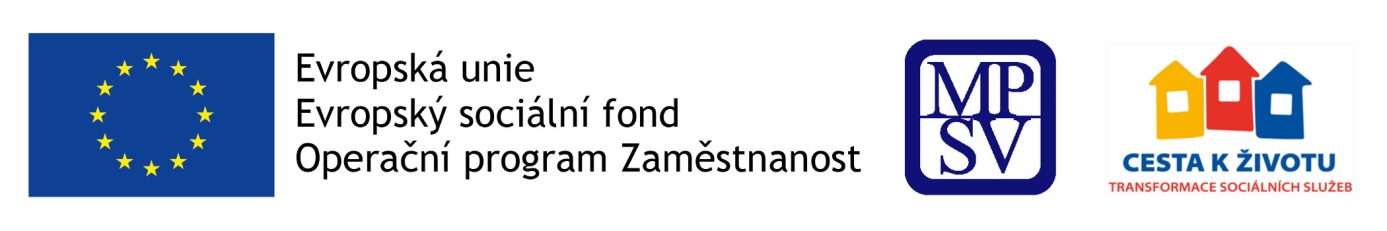 Srdečně Vás zveme na diskuzní den na témaLidé s autismem v komunitním bydlení(vzdělávání, aktivizace, pracovní uplatnění)Termín: 25. duben 2018Čas:	  10.00 – 15.00 hodinMísto:	  Praha (bude upřesněno)Určeno pro: poskytovatele pobytových sociálních služeb, pracovníky na krajích, odborníky v oblasti PASProgram setkání: zahájení  (Ministerstvo práce a sociálních věcí),diskuze k tématům ve skupinách: společenské a pracovní uplatnění lidí s poruchou autistického spektra  (PAS)a jejich adekvátní podpora v oblasti každodenních činností, zaměstnávání  a komunikace v rámci  komunitního  bydlení,prezentace výstupů z pracovních skupin a závěr.Přihlašování:V případě Vašeho zájmu vyplňte prosím formulář zde, a to do 18. 4. 2018.Organizační informace: Během setkání nebude zajištěno občerstvení.V případě dotazů se můžete obracet na transformace@mpsv.cz. Těšíme se na setkání s Vámi.Tým projektu Život jako každý jinýwww.trass.cz		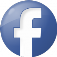 